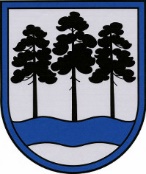 OGRES  NOVADA  PAŠVALDĪBAReģ.Nr.90000024455, Brīvības iela 33, Ogre, Ogres nov., LV-5001tālrunis 65071160, e-pasts: ogredome@ogresnovads.lv, www.ogresnovads.lv APSTIPRINĀTSar Ogres novada pašvaldības domes27.01.2022 sēdes lēmumu (protokols Nr.2; 37.)IEKŠĒJIE NOTEIKUMI OgrēOgres novada pašvaldības sporta attīstības konsultatīvās komisijas nolikumsIzdoti saskaņā arlikuma “Par pašvaldībām”41. panta pirmās daļas 2. punktu  Vispārīgie jautājumiIekšējie noteikumi nosaka Ogres novada pašvaldības (turpmāk – Pašvaldība) sporta attīstības konsultatīvās komisijas (turpmāk – Komisija) kompetenci, sastāvu un darba organizācijas kārtību.Komisija ir pastāvīga Pašvaldības  institūcija. Komisija ir konsultatīva un koordinējoša padomdevēja institūcija ar sportu un veselības veicināšanu saistīto jautājumu risināšanai Ogres novadā.Komisijas mērķis ir veicināt tautas sporta un augstas klases sporta attīstību, jebkuras vecuma grupas dalībnieku iesaistīšanu sporta nodarbībās, citos fiziskās attīstības un veselīga dzīvesveida pasākumos un nodrošināt veselības veicināšanas pasākumu iekļaušanu Pašvaldības plānošanas dokumentos un Pašvaldības pasākumos vismaz trijās sabiedrības veselības jomās - fizisko aktivitāšu, veselīga uztura veicināšanas un atkarību izraisošo vielu profilakses jomā, kā arī lai veiktu Nacionālā veselīgo pašvaldību tīkla (turpmāk - Tīkls) kritēriju īstenošanas uzraudzību.Komisija atrodas Pašvaldības domes Kultūras, jaunatnes un sporta jautājumu komitejas pārraudzībā. Komisijas kompetenceKomisijas pienākumi ir:veicināt novada iedzīvotāju veselīgu dzīvesveidu; izteikt priekšlikumus sporta jomas attīstībai novadā; izvērtēt juridisko un fizisko personu iesniegumus, priekšlikumus un sūdzības savas kompetences ietvaros; piedalīties ar sportu saistītu projektu izstrādāšanā un īstenošanā; ieteikt tēmas pētījumiem sporta jomā; regulāri izskatīt jautājumus saistībā ar sabiedrības veselību, veselības veicināšanu vai veselības aprūpi;nodrošināt Tīkla kritēriju īstenošanas uzraudzību.Komisijai ir tiesības:savas kompetences ietvaros saņemt darbam nepieciešamo informāciju un dokumentus no pašvaldības struktūrvienībām, pašvaldības uzņēmumiem un iestādēm; saņemt no novada profesionālās ievirzes sporta izglītības iestādēm un sporta biedrībām darbam nepieciešamo informāciju un sniegt priekšlikumus turpmākajai darbībai; izvirzīt pārstāvjus, lai piedalītos publiskajos valsts, pašvaldības un citu institūciju organizētajos semināros un sanāksmēs, kurās tiek skatīti novadam aktuāli ar sportu saistīti jautājumi; iesniegt pašvaldībai Komisijas priekšlikumus par pretendentiem profesionālās ievirzes sporta izglītības iestādes vadītāja amatam vai jautājumā par profesionālās ievirzes sporta izglītības iestādes vadītāja atbrīvošanu; iesniegt pašvaldībai Komisijas priekšlikumus par atzinības izteikšanu vai motivējošas piemaksas piešķiršanu par īpašiem sasniegumiem profesionālās ievirzes sporta izglītības iestādes attīstībā profesionālās ievirzes izglītības iestādes vadītājam. uzaicināt piedalīties Komisijas sēdēs ekspertus konsultāciju sniegšanai un ieteikumu sagatavošanai ar sportu saistītajos jautājumos; sniegt priekšlikumus par jaunu sporta būvju projektēšanu un būvniecību, kā arī esošo renovāciju un rekonstrukciju; veicot pilsētvides plānošanas vai teritorijas plānošanas darbus, zemes izmantošanas, teritorijas labiekārtošanas, apbūvēšanas darbus, izvērtēt vai un kā plānotās darbības ietekmēs vietējo iedzīvotāju veselību, drošību un dzīves apstākļus;noteikt sistēmu kā tiek regulāri organizētas publiskās apspriešanas dažādos sabiedrības veselības jautājumos (pilsētas apbūve, plānošana un labiekārtošana, pasākumi, aktivitātes sabiedrības veselības jomā, veselības aprūpes pakalpojumu pieejamība, sanitārie pasākumi utt.), kuros iedzīvotājiem ir tiesības izteikties.Komisijai nav tiesību patstāvīgi veikt finanšu darbības.Komisijas sastāvs un darba organizācijaKomisijas sastāvā iekļauj Ogres novada profesionālās ievirzes sporta izglītības iestāžu vadītājus, sporta spēļu biedrību pārstāvjus, individuālo sporta veidu pārstāvi, sabiedrības pārstāvi, Pašvaldības koordinatoru Nacionālajā veselīgo pašvaldību tīklā un Pašvaldības atbildīgo amatpersonu Nacionālajā veselīgo pašvaldību tīklā.Komisija sastāv no Komisijas locekļiem, tai skaitā no Komisijas priekšsēdētāja.Komisijai ir sekretārs, kas nav Komisijas loceklis.Komisijas priekšsēdētāju nosaka Pašvaldības dome.Pašvaldības izpilddirektors ar rīkojumu nosaka Komisijas sastāvu un Komisijas sekretāru.Komisijas locekļi no sava vidus ievēl Komisijas priekšsēdētāja vietnieku, kurš aizvieto Komisijas priekšsēdētāju tā prombūtnes laikā.Komisijas darbu vada tās priekšsēdētājs, bet viņa prombūtnes laikā – Komisijas priekšsēdētāja vietnieksKomisijas priekšsēdētājs:plāno un organize Komisijas darbu; apstiprina Komisijas sēžu darba kārtību;vada Komisijas sēdes; paraksta sēžu protokolus un citus Komisijā sagatavotus dokumentus; nosaka Komisijas sēdes vietu, laiku, datumu un ne vēlāk kā 5 (piecas) darba dienas pirms sēdes sekretārs nosūta Komisijas locekļiem informāciju par sēdes sasaukšanu un darba kārtībā izskatāmajiem jautājumiem.Komisijas sekretārs:sagatavo un nosūta priekšsēdētājam apstiprināšanai Komisijas sēžu darba kārtību;par apstiprināto sēžu darba kārtību elektroniski informē Komisijas locekļus; sasauc Komisijas sēdes, izsūtot elektronisku paziņojumu Komisijas locekļiem ar informāciju par sēdes vietu, laiku un datumu; protokolē Komisijas sēdes un sagatavo dokumentus parakstīšanai Komisijas priekšsēdētājam.Komisija darbu veic koleģiāli. Tā ir tiesīga pieņemt lēmumus, ja Komisijas sēdē piedalās ne mazāk kā puse Komisijas locekļu.Komisija pieņem lēmumus ar vienkāršu balsu vairākumu, atklāti balsojot. Ja balsu skaits ir vienāds, izšķirošā ir Komisijas priekšsēdētāja (viņa prombūtnē Komisijas  priekšsēdētāja vietnieka) balss. Komisijas lēmumiem ir ieteikuma raksturs. Komisijas sēdes ir atklātas un tiek protokolētas. Komisijas sēdes protokolā norāda darba kārtību, sēdes dalībniekus un personas, kuras piedalījušās debatēs par attiecīgo jautājumu, kā arī pieņemtos lēmumus. Komisijas loceklim, kurš nepiekrīt Komisijas lēmumam, ir tiesības rakstiski pievienot protokolam savu viedokli. Sēdes protokolu paraksta Komisijas priekšsēdētājs un sekretārs. Komisijas locekļi:piedalās Komisijas sēdēs; pārzina aktuālo informāciju novada attīstībā un nepieciešamības gadījumā ierosina konkrētus risinājumus sporta jomas attīstībā; izvērtē pašvaldības plānošanas dokumentu sadaļas, kuras saistītas ar sportu, un sniedz priekšlikumus to pilnveidei; informē Komisiju par viņu pārstāvētās iestādes organizācijas un jomas viedokli Komisijas sēdē izskatāmajā jautājumā; informē viņu pārstāvēto iestādi, organizāciju un jomas pārstāvjus par Komisijas pieņemtajiem lēmumiem.Komisija ir lemttiesīga, ja tās sēdē piedalās vairāk nekā puse no Komisijas locekļiem.Komisija pieņemtos lēmumus, sagatavotos atzinumus un ieteikumus, pēc vajadzības, iesniedz Pašvaldības domē izskatīšanai un izvērtēšanai.Komisijas darbs notiek darba laikā un netiek finansēts.Komisijas sekretārs par darbu Komisijā saņem atlīdzību Pašvaldības domes noteiktajā kārtībā un apmēros.Noslēguma jautājumsAtzīt par spēku zaudējušiem Ogres novada pašvaldības 2017. gada 21. septembra nolikumu Nr. 17/2017 “Ogres novada sporta attīstības konsultatīvās komisijas nolikums” (apstiprināts ar Ogres novada pašvaldības domes 2017. gada 21. septembra lēmumu (protokols Nr. 10; 35. §)).Domes priekšsēdētājs 						            	E.Helmanis 2022. gada 27. janvārīNr.7/2022